Приложение 1My family- моя семьяMother - мамаFather - папаSister - сестраBrother - братGrandmother - бабушкаGrandfather - дедушкаUncle - дядяAunt - тётяCousin – двоюродный брат, двоюродная сестраПриложение 2 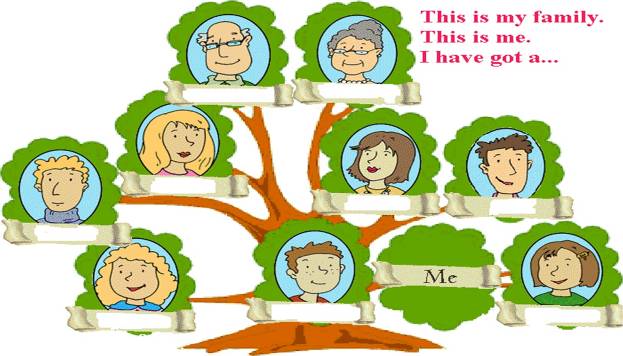 Приложение 3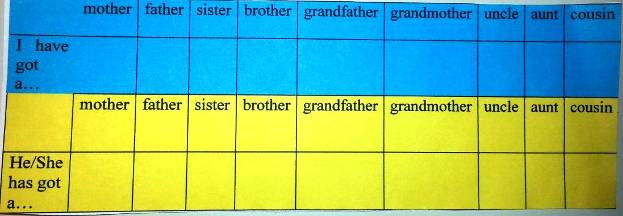 